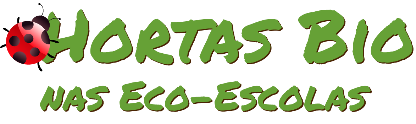 Horta Bio… em casaFicha de RegistoIdentificação da planta escolhidaIdentificação da planta escolhidaNome comum da espécie: FeijãoNome científico: phaceolusvulgarisQuando colocaste a semente na terra?Atenção: as sementes sem água não germinam! A germinação inicia-se por uma intensa absorção de água.Quando colocaste a semente na terra?Atenção: as sementes sem água não germinam! A germinação inicia-se por uma intensa absorção de água.Data: 28 de marçoData: 28 de marçoQuantos dias passaram até ao aparecimento da plântula?Regista este momento com uma fotografia!Não te esqueças: A planta “recém-nascida”, precisa de luz para realizar a fotossíntese, é desta forma que produz o seu próprio alimento.Quantos dias passaram até ao aparecimento da plântula?Regista este momento com uma fotografia!Não te esqueças: A planta “recém-nascida”, precisa de luz para realizar a fotossíntese, é desta forma que produz o seu próprio alimento.Resposta:22 diasResposta:22 diasRegisto semanal do desenvolvimento da planta:Gostaríamos que registasses, se possível, semanalmente, o desenvolvimento da tua planta. Se não se notarem modificações significativas, não necessitas de anotar.O que podes e deves registar?Quanto cresceu? Quantas folhas novas? Apareceram ramificações? Apareceu uma florescência, quando? A planta frutificou? A planta ficou com as folhas amareladas? Murchou? Tem parasitas? O meu feijão cresceu muito depressa, nasceu uma folhinha pequena e depois nasceram mais duas. O feijão ainda não deu mais feijões. Não apareceram nenhumas folhas amarelas , não está murcho e não tem bichinhos.Atenção: Envia para o teu professor, com esta tabela, um conjunto de fotografias que exibam a evolução do crescimento da planta (4 a 8 fotografias).Registo semanal do desenvolvimento da planta:Gostaríamos que registasses, se possível, semanalmente, o desenvolvimento da tua planta. Se não se notarem modificações significativas, não necessitas de anotar.O que podes e deves registar?Quanto cresceu? Quantas folhas novas? Apareceram ramificações? Apareceu uma florescência, quando? A planta frutificou? A planta ficou com as folhas amareladas? Murchou? Tem parasitas? O meu feijão cresceu muito depressa, nasceu uma folhinha pequena e depois nasceram mais duas. O feijão ainda não deu mais feijões. Não apareceram nenhumas folhas amarelas , não está murcho e não tem bichinhos.Atenção: Envia para o teu professor, com esta tabela, um conjunto de fotografias que exibam a evolução do crescimento da planta (4 a 8 fotografias).Semana 1:O feijão não tem nada. Está no frasco com o algodão molhado. O feijão parece esquisito, está mais gordo num lado e parece que está a sair um raminho muito pequeno.Semana 1:O feijão não tem nada. Está no frasco com o algodão molhado. O feijão parece esquisito, está mais gordo num lado e parece que está a sair um raminho muito pequeno.Semana 2 :Já saíram 2 folhas pequeninasO feijão já tem um raminho maior e tem 2 folhas e estão a nascer mais.O feijão já cresceu muito depressa, já tem um pé grande e mais folhas.Semana 2 :Já saíram 2 folhas pequeninasO feijão já tem um raminho maior e tem 2 folhas e estão a nascer mais.O feijão já cresceu muito depressa, já tem um pé grande e mais folhas.Semana 4 :O meu feijão foi transplantado, para um vaso.O feijão já está muito grande e tem tem muitas folhas.Semana 4 :O meu feijão foi transplantado, para um vaso.O feijão já está muito grande e tem tem muitas folhas.Semana ….:Semana ….:Por fim…Descreve-nos como foi feita a sementeira:O meu feijão foi transplantado, para um vaso. Como foi realizada a manutenção da tua planta?O meu feijão é regado todos os dias de manhã e retiro as ervinhas que nascem à volta.Que materiais utilizaste?Um sacho pequenino para abrir a terra, uma cana alta alta, para o feijão trepar.